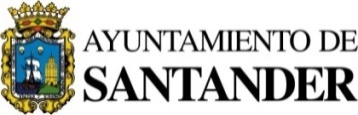 CRONOGRAMA FORMACIÓN Talleres 2017MódulosFechasTaller de Competencias organizativas. Planificación y Captación de fondos.Planificación y organización. Diseño de objetivos. (3 horas)5 de abrilTaller de Competencias organizativas. Planificación y Captación de fondos.Gestión de equipos y trabajo en equipo (3 horas)6 de abrilTaller de Competencias organizativas. Planificación y Captación de fondos.Captación de fondos privados (3 horas)26 de abrilTaller de Competencias organizativas. Planificación y Captación de fondos.Crowfunding: las microdonaciones (3 horas)27 de abrilTaller de formulación de proyectosIdentificación  de convocatorias y modelo de formulario(3 horas)10 de mayoTaller de formulación de proyectosProcedimientos y documentos administrativos. Indicadores e informes(3 horas)11 de mayoCreando sinergias entre entidades: la captación de fondos a través de una acción comúnLa captación de fondos a través de una acción común (2 horas cada sesión)17 de mayo24 de mayoSeptiembreOctubreNoviembre( fechas por confirmar)